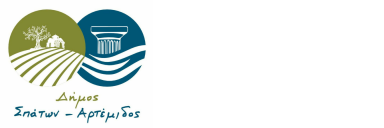 ΕΛΛΗΝΙΚΗ ΔΗΜΟΚΡΑΤΙΑ	ΝΟΜΟΣ ΑΤΤΙΚΗΣ                                                                    ΔΗΜΟΣ ΣΠΑΤΩΝ - ΑΡΤΕΜΙΔΟΣ                                          ΔΙΕΥΘΥΝΣΗ ΠΡΟΣΧΟΛΙΚΗΣ ΑΓΩΓΗΣ                                                                                                     & ΔΗΜΙΟΥΡΓΙΚΗΣ ΑΠΑΣΧΟΛΗΣΗΣ                                                                                                                                                                                                                       ΑΝΑΚΟΙΝΩΣΗ    Σας ενημερώνουμε ότι οι αιτήσεις εγγραφής και επανεγγραφής παιδιών στους Βρεφονηπιακούς και Παιδικούς Σταθμούς του Δήμου Σπάτων- Αρτέμιδος θα γίνουν μόνο ηλεκτρονικά στην ιστοσελίδα του Δήμου Σπάτων- Αρτέμιδος για το σχολικό έτος 2021-2022 και θα υποβάλλονται από 17/05/2021 έως και 07/06/2021.Θα γίνουν δεκτές αιτήσεις:1) Για τα Παιδικά Τμήματα για  παιδιά που έχουν γεννηθεί από 01/01/2018 έως 31/03/2019.2) Για τα Βρεφικά Τμήματα για  παιδιά που έχουν γεννηθεί από 01/04/2019 έως και 31/07/2020.Πληροφορίες στα τηλέφωνα: 2106630197, 2294028716. Από τις 9:00-13:00ΠΡΟΣΟΧΗ: ΓΙΑ ΤΗΝ ΟΛΟΚΛΗΡΩΣΗ ΤΗΣ ΑΙΤΗΣΗΣ ΘΑ ΠΡΕΠΕΙ ΝΑ ΕΠΙΣΥΝΑΨΕΤΕ ΗΛΕΚΤΡΟΝΙΚΑ ΤΑ ΠΑΡΑΚΑΤΩ ΔΙΚΑΙΟΛΟΓΗΤΙΚΑΑΠΑΡΑΙΤΗΤΑ ΔΙΚΑΙΟΛΟΓΗΤΙΚΑ ΓΙΑ ΟΛΕΣ ΤΙΣ ΑΙΤΗΣΕΙΣ    Τα δικαιολογητικά που θα υποβάλλονται για την εγγραφή / επανεγγραφή των παιδιών στους Παιδικούς και Βρεφονηπιακούς Σταθμούς του Δήμου Σπάτων- Αρτέμιδος για τη  σχολική χρονιά 2021 – 2022 είναι τα εξής: Αίτηση με συμπληρωμένο ερωτηματολόγιο της μητέρας ή του πατέρα ή του κηδεμόνα του.Πιστοποιητικό οικογενειακής κατάστασης Αντίγραφο φορολογικής δήλωσης του Φορολογικού Έτους 2019(εισοδήματα του που αποκτήθηκαν από 01/01/2019 έως 31/12/2019), καθώς και αντίγραφο εκκαθαριστικού σημειώματος του Φορολογικού Έτους 2019 (εισοδήματα του 2019).  Βεβαίωση υγείας του παιδιού συμπληρωμένη και υπογεγραμμένη από Παιδίατρο που να πιστοποιείται η καλή υγεία και ο εμβολιασμός  με τα εμβόλια που προβλέπονται κάθε φορά ανάλογα με την ηλικία του παιδιού. (Το υποβαλλόμενο έντυπο Βεβαίωσης Υγείας Παιδιού θα υπάρχει στην εφαρμογή.) Υπεύθυνη δήλωση συναίνεσης επεξεργασίας των στοιχείων της αίτησης και αποδοχής της οικονομικής εισφοράς.Δικαιολογητικά Απασχόλησης (αφορούν και τους δύο γονείς):α) Για εργαζόμενους γονείς στο Δημόσιο τομέα: Βεβαίωση εργασίας, σχέση εργασίας και πρόσφατη μηνιαία ανάλυση μισθοδοσίας.β) Για εργαζόμενους γονείς στον Ιδιωτικό τομέα: Βεβαίωση εργασίας από τον εργοδότη ότι είναι εργαζόμενοι ή πρόκειται να εργασθούν εντός μηνός από την υποβολή της αίτησης εγγραφής, με προσδιορισμό του ύψους των αποδοχών τους ή  αντίγραφο αναγγελίας πρόσληψης της αιτούσας/του αιτούντος ή της σύμβασης του/ της μαζί με το έντυπο Ε4(ετήσιος πίνακας προσωπικού). Φωτοτυπία πρόσφατων ενσήμων του 2021.γ) Για γονείς ελεύθερους επαγγελματίες: Βεβαίωση ασφάλισης από τον οικείο ασφαλιστικό φορέα.δ) Για άνεργους γονείς: Βεβαίωση ανεργίας από τον ΟΑΕΔ ή κάρτας ανεργίας σε  ισχύ, του γονέα ή των γονέων που είναι άνεργοι.ε) Για γονείς εργαζόμενους σε οικογενειακή επιχείρηση: Υπεύθυνη δήλωση από την επιχείρηση.στ) Για συνταξιούχο γονέα: Βεβαίωση από τον οικείο ασφαλιστικό φορέα.Δικαιολογητικά για επιπλέον μοριοδότηση:α) Για γονείς διαζευγμένοι ή εν διαστάσει: Aντίγραφο διαζευκτηρίου - εάν αυτό δεν αναφέρεται στο πιστοποιητικό οικογενειακής κατάστασης, ή αποδεικτικό έγγραφο της διάστασης από δικαστήριο καθώς και Δικαστική απόφαση επιμέλειας ή οποιοδήποτε αποδεικτικό έγγραφο της επιμέλειας.β) Για γονείς με παιδί ΑΜΕΑ στην οικογένεια με ποσοστό αναπηρίας 35% και άνω ή γονιός ΑΜΕΑ στην οικογένεια με ποσοστό αναπηρίας 67% και άνω: Βεβαίωση Υγειονομικής Επιτροπής, ΚΕΠΑ ή βεβαίωση από Δημόσιο Νοσοκομείο.γ) Για στρατευμένο γονέα (στρατιώτη): Βεβαίωση από την αρμόδια Υπηρεσία.δ) Για γονείς φοιτητές (προπτυχιακοί ): Βεβαίωση από το αντίστοιχο Δημόσιο Εκπαιδευτικό Ίδρυμα, στην οποία να βεβαιώνεται η εγγραφή και ο χρόνος σπουδών.Συμπληρωματικά δικαιολογητικά που θα ζητηθούν για ειδικές περιπτώσεις.Αιτήσεις με ελλιπή δικαιολογητικά δε θα μοριοδοτούνται.  Μετά τη λήξη της ημερομηνίας παραλαβής των αιτήσεων, κανένα πρόσθετο δικαιολογητικό δε θα γίνεται δεκτό